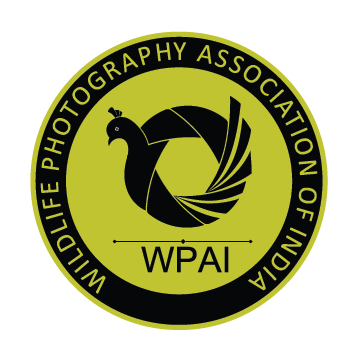 WILDLIFE PHOTOGRAPHY ASSOCIATION OF INDIAPHOTOGRAPHIC DISTINCTIONS APPLICATIONBronze          Silver          Gold          Platinum          Uranium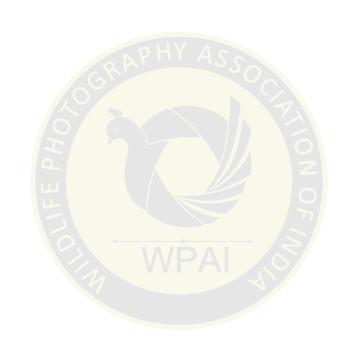 Fill the required distinction:………………………………………………….Given Name:………………………………….………..…....Family Name:……………….……………………….…………..Honors:……………………………………………………………………….Photo Club:…………………………….…………….Address:……………………………………………………………………………………………………………………………………..City:…………………………………….Zip Code:……………………Country:……………………….…………………………..Email:…………………………………………………………………………………………………………………………………………The total number of acceptances received:..………………………….………………………………………………..Please prepare a spreadsheet with your acceptances using MS Excel indicating the following:A.	ExhibitionB.	YearC.	SectionD.	Title of the acceptances.The application is free of charge!Successful candidate will receive: printed Certificate and a Badge. Additional for Uranium Distinction, author will receive a Special Award Plaque. All is free of charge; also there are no costs for postage!The spreadsheet should be submitted together with this application form to WPAI Chairman: officewpai@gmail.comThe owner of the distinction will have a gallery with their images and a description of his activity on WPAI website: www.wpaidelhi.comSignature:									Date: